EDPPORT APPENDIX 1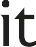 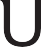 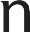 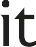 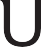 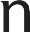 Probation - Initial Meeting FormSigned by:Probationary Advisor:……………………………………………… Dated:……………………………Staff member::…………………………………………….…… Dated:……………………………….APPENDIX 2Probation - Record of Review meetingSigned by:Probationary Advisor:………………………………………………….Dated:………………………………..Staff member::………………………………………… Dated:………………………………..APPENDIX 3STRICTLY CONFIDENTIALProbation Recommendation Form - for extensions of probation or termination of appointment(for use with reference to the Probationary Procedure for Support Staff)Name …………………………………………… School/Dept ………………………………………. Job Title …………………………………………………………………………………………………. Date of Appointment: ……………………… Probation period: ………………………………….SECTION A	(To be completed by the Probationary Advisor)Please tick one:I recommend an extension of probation for a period of …… monthsI recommend termination of contractI make this recommendation for the following reasons;DATE: ………………………………… SIGNED: ……………………………………………..SECTION B	(Comments by Executive Dean/Head of Department)Please tick one:I recommend an extension of probation for a period of …… monthsI recommend termination of contractI make this recommendation for the following reasons.DATE: ………………………………… SIGNED: ……………………………………………..SECTION C	(To be completed by the member of staff)I have seen this report form, which has been discussed with me.I am satisfied with the guidance given to me:	YES/NO If no, my reasons are as follows:DATE: ………………… SIGNATURE OF MEMBER OF STAFF:………………………………….SECTION D	(For Human Resources Use)Date received by Human Resources ……………………………………………………………Note of Action Taken:DATE: ………………………………… SIGNED: ……………………………………Name:Job Title:School/Department: :Start Date:Probationary Period:Date of Initial meeting:Objectives for the probationary period:(with dates for completion)Training / Development Needs(Include dates)Agreed review meeting schedule:Any other matters discussed or raised during the meeting(with any recommendations for action)Name:School/Department: :Meeting Date:Achievements/ Strengths(note objectives achieved, areas of work that have gone well)Areas for Improvement(note aspects of the work that are still not at the required standard, or where there is insufficient progress towards achieving objectives)Revised /New Objectives:(note any objectives need which need to be revised from the initial meeting, or any new objectives written to address any performance shortfalls)Specific Actions Required:(by either the Probationary Advisor or the member of staff. Include any training/development.)Overall Comments / SummaryDate of Next Review Meeting